?АРАР                                                       ПОСТАНОВЛЕНИЕ10 февраль 2020 й.                   № 4                10 февраля 2020г.О дополнительных мерах по стабилизации обстановки с пожарами, недопущению гибели и травмирования на них людей на территории сельского поселения Ишмурзинский сельсовет муниципального района Баймакский район Республики БашкортостанВ соответствии с Федеральным законом от 06.10.2003 № 131-ФЗ «Об общих принципах организации местного самоуправления в Российской Федерации», Федеральным законом от 21.12.1994 № 69-ФЗ «О пожарной безопасности», администрация Сельского поселения Ишмурзинский сельсовет муниципального района Баймакский район Республики Башкортостан  постановляет:1. Утвердить План мероприятий о дополнительных мерах по стабилизации обстановки с пожарами, недопущению гибели и травмирования на них людей на территории Сельского поселения Ишмурзинский сельсовет муниципального района Баймакский район Республики Башкортостан . (Приложение 1).2. Организовать распространение в местах массового пребывания людей листовок, информирующих граждан о мерах пожарной безопасности и действиях в случае возникновения пожара.3. Провести корректировку списка лиц, относящихся к категории «группа риска», неблагополучных и многодетных семей, а также других социальноопасных граждан по территории Сельского поселения Ишмурзинский сельсовет муниципального района Баймакский район Республики Башкортостан .4. Провести проверку состояния источников противопожарного водоснабжения. Принять дополнительные меры по устройству незамерзающих прорубей на водоемах, а также обеспечению подъездов к ним.5. В соответствии к Договорами по расчистке дорог в зимнее время повысить требовательность к своевременной расчистке дорог от снега к населенным пунктам и по улицам.6. Контроль за исполнением настоящего постановления оставляю за собой.Глава Сельского поселения                                                 З. М. Кашкаров  Ишмурзинский сельсовет  муниципального района Баймакский район Республики Башкортостан Приложение 1 к постановлениюадминистрации Сельского поселения Ишмурзинский сельсовет муниципального района Баймакский район Республики Башкортостан От «10» февраля  2020 год № 4ПЛАНмероприятий о дополнительных мерах по стабилизации обстановки с пожарами, недопущению гибели и травмирования на них людей на территории Сельского поселения Ишмурзинский сельсовет муниципального района Баймакский район Республики Башкортостан БАШ?ОРТОСТАН РЕСПУБЛИКА№ЫБАЙМА? РАЙОНЫМУНИЦИПАЛЬ РАЙОНЫНЫ*ИШМЫР:А  АУЫЛ  СОВЕТЫАУЫЛ БИЛ»М»№ЕХАКИМИ»ТЕ453655, Байма7 районы,Ишмыр6а  ауылы, C.Игишев урамы,28Тел. 8(34751) 4-26-38ishmur-sp@yandex.ru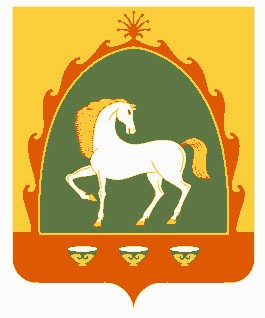 АДМИНИСТРАЦИЯСЕЛЬСКОГО ПОСЕЛЕНИЯИШМУРЗИНСКИЙ СЕЛЬСОВЕТМУНИЦИПАЛЬНОГО РАЙОНАБАЙМАКСКИЙ РАЙОНРЕСПУБЛИКА БАШКОРТОСТАН453655 , Баймакский  район,с.Ишмурзино, ул.С.Игишева,28Тел. 8(34751) 4-26-38ishmur-sp@yandex.ruИНН 0254002114    КПП 025401001     ОГРН 1020201544032ИНН 0254002114    КПП 025401001     ОГРН 1020201544032ИНН 0254002114    КПП 025401001     ОГРН 1020201544032№ п/пНаименование мероприятийДата и место проведенияОтветственные лица 1Корректировка списка лиц, относящихся к категории «группа риска», многодетные семьи, инвалидыФевральГлава сельского поселения управляющий делами, землеустроитель 2Организовать работу по распространению листовок в местах массового пребывания людей (магазины, почтовые отделения, колодцы и т.п.)По мере необходимостиземлеустроитель3Встреча с населением по вопросам разъяснения требований пожарной безопасности в жилье и порядка действий в случае возникновения пожара, по недопущению взрывов газа Февраль-мартГлава сельского поселения управляющий делами, землеустроитель, 4Провести обходы лиц, относящихся к категории «группа риска», многодетных семей, инвалидов и других социальноопасных граждан и провести инструктажи по соблюдению мер пожарной безопасностиВ течении годаГлава сельского, землеустроитель, 5Проверка состояния источников противопожарного водоснабжения на территории поселения. Принять меры к устройству незамерзающих прорубей на водоёмах, а также обеспечению подъездов к нимЯнварь-мартГлава сельского поселения землеустроитель6Расчистка дорог и подъездных путейЯнварь - мартГлава сельского поселения 